三七五耕地租佃業務宣導壹、三七五耕地租佃爭議：    瑞穗鄉公所設有耕地租佃委員會若有耕地租佃爭議可申請調解。爭議當事人申請調解應填具申請書，確實載明出租人、承租人或其合法繼承人姓名、住址、申請調解目的及爭議標的，並檢附下列文件向耕地所在地公所租佃委員會提出書面申請，該委員會收到申請書應掣給收據：  （一）當事人身分證明文件。  （二）土地登記謄本。  （三）租約正本。  （四）爭議原因證明文件。  （五）其他。    如應由數人共同申請或須將數人同列為相對人始為合法而有遺漏者，應請申請人追加漏列者為當事人，如承租人死亡，應請申請人提供繼承系統表、死亡除戶戶籍謄本及繼承人戶籍謄本，並以其全體繼承人為當事人。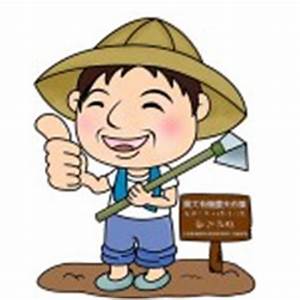 貳、協議以土地分割終止三七五耕地租約    為和諧終止三七五租約並保障租佃雙方權利，可參考農業發展條例第16條第1項第5款規定協議以土地分割終止租約，申請程序依序如下： 

    租佃雙方檢附「終止耕地三七五租約土地移轉協議書」，並應納印花稅後 
一、 向公所申請同意終止耕地三七五租約     →公所核發同意終止租約證明書。 
二、 向稅捐機關完稅（申報土增稅移轉現值）。 
三、 向地政事務所連件申辦分割、移轉登記     →地政登記完竣後，將資料逕送公所完成        註銷租約登記，並通知租佃雙方。 
四、 公所完成註銷租約登記後，應即囑託地政      事務所辦理註銷租約登記，並通知租佃雙     方。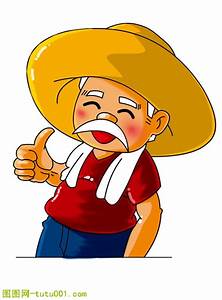 